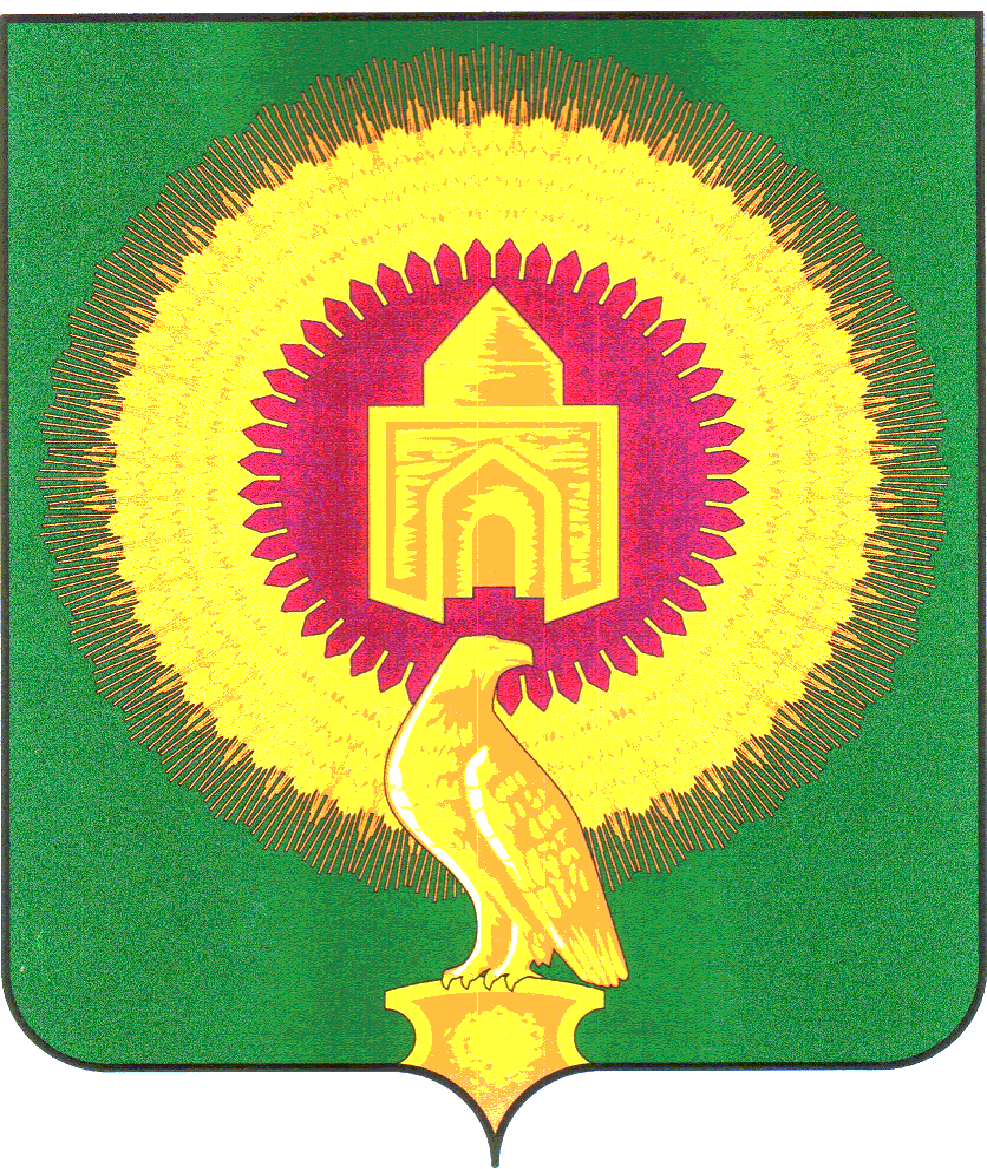 АДМИНИСТРАЦИЯ АЯТСКОГО СЕЛЬСКОГОПОСЕЛЕНИЯ ВАРНЕНСКОГО МУНИЦИПАЛЬНОГОРАЙОННА ЧЕЛЯБИНСКОЙ ОБЛАСТИРАСПОРЯЖЕНИЕО внесении изменений и дополнений в распоряжение № 72А от 19.12.2019 года«О перечне  и  кодах  целевых  статей расходов  бюджета сельского поселения и порядке применения  бюджетнойклассификации Российской Федерации в части, относящейся к бюджету сельского поселения» В  соответствии со статьей 9 и пунктом 4 статьи 21 Бюджетного кодекса Российской Федерации, «Порядком формирования и применения кодов бюджетной классификации Российской Федерации, их структуре и принципах назначения», утвержденного приказом Минфина России от 08.06.2018г. № 132-н, п.п. 14 п. 1 ст. 8 раздела 2 Положения о бюджетном процессе в Аятском сельском поселении, утвержденное Решением Совета депутатов Аятского сельского поселения Варненского муниципального района № 14 от  22.10.2019 г.Внести в распоряжение администрации Аятского сельского поселения Варненского муниципального района Челябинской области от 19.12.2019 года № 72А следующее изменение:- приложение изложить в новой редакции (прилагается).2. Настоящее распоряжение вступает в силу с момента его подписания.	3. Контроль за выполнением настоящего распоряжения  оставляю за собой.Глава Аятскогосельского поселения	А.А. Лосенковот 06 мая 2020 года            № 20